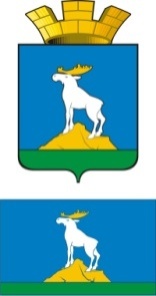  Р А С П О Р Я Ж Е Н И ЕГЛАВЫ НИЖНЕСЕРГИНСКОГО ГОРОДСКОГО ПОСЕЛЕНИЯ27.08.2019 г.     № 47-Р   г. Нижние Серги О проведении на территории Нижнесергинского городского поселения мероприятий, посвященных Дню народов Среднего Урала, в 2019 годуРуководствуясь Указом Президента Российской Федерации от 19.12.2012 № 1666 «О стратегии государственной национальной политики Российской Федерации на период до 2025 года», Указом Губернатора Свердловской области от 23.09.2002 № 618-УГ «О мерах по реализации национальной политики Свердловской области», в целях сохранения и приумножения национально-культурных традиций, гармонизации межнациональных отношений: 1. Провести на территории Нижнесергинского городского поселения с 30 августа по 12 сентября 2019 года мероприятия, посвященные Дню народов Среднего Урала.2. Утвердить план мероприятий, посвященных Дню народов Среднего Урала, в 2019 году (прилагается).3. Опубликовать настоящее распоряжение путем размещения полного текста на официальном сайте Нижнесергинского городского поселения в сети «Интернет».	4. Контроль исполнения настоящего распоряжения оставляю за собой.Глава Нижнесергинского городского поселения                                                                   А.М. Чекасин       Утвержденраспоряжением главы Нижнесергинского городского поселения от 27.08.2019 № 47-РПлан мероприятий, посвященных Дня народов Среднего Урала, в 2019 годуНаименование мероприятияДата и место проведения	Ответственные исполнители1.Размещение плана мероприятий по подготовке и проведению Дня народов Среднего Урала на официальном сайте Нижнесергинского городского поселениядо 30 августа Администрация НСГП2.«Мы разные, но живем рядом»: информационные стенды30 августа – 06 сентябряМБУ «ДК г. Н-Серги», МКУ «Спорткомитет»3.Мы живем на Урале»: книжно-иллюстративная выставка1 сентября – 12 сентябряМБУК «Библиотечно-информационный центр»4.«Традиция и культура народов Урала»: краеведческий час04 сентябряМБУК «Библиотечно-информационный центр»5.«Только в единстве – великая сила!»: информационный буклет05 сентябряМБУК «Библиотечно-информационный центр»6.«Игры народов Урала»: игровая программа09, 11 сентябряДетская библиотека7.«В семье большой, в семье единой»: изготовление и распространение листовки12 сентябряМБУК «Библиотечно-информационный центр»8.«День народов Среднего Урала»детский национально – культурный праздник02 октябряМБУ «ДК г. Н-Серги»